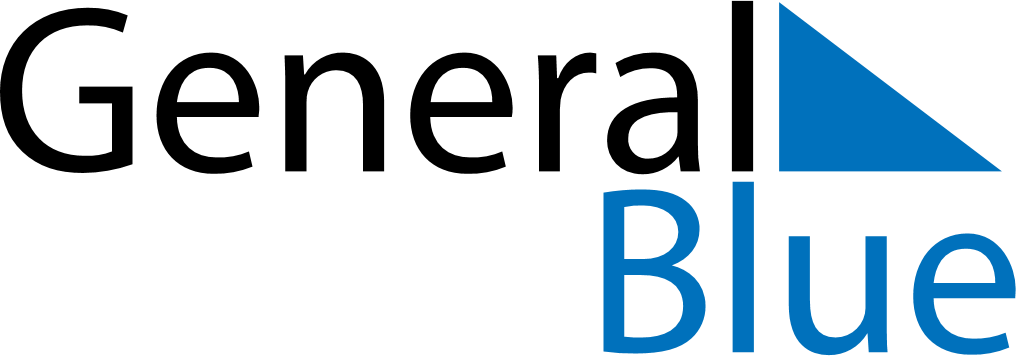 November 2024November 2024November 2024November 2024November 2024November 2024Durres, Durres County, AlbaniaDurres, Durres County, AlbaniaDurres, Durres County, AlbaniaDurres, Durres County, AlbaniaDurres, Durres County, AlbaniaDurres, Durres County, AlbaniaSunday Monday Tuesday Wednesday Thursday Friday Saturday 1 2 Sunrise: 6:13 AM Sunset: 4:37 PM Daylight: 10 hours and 24 minutes. Sunrise: 6:14 AM Sunset: 4:36 PM Daylight: 10 hours and 21 minutes. 3 4 5 6 7 8 9 Sunrise: 6:16 AM Sunset: 4:35 PM Daylight: 10 hours and 19 minutes. Sunrise: 6:17 AM Sunset: 4:34 PM Daylight: 10 hours and 16 minutes. Sunrise: 6:18 AM Sunset: 4:32 PM Daylight: 10 hours and 14 minutes. Sunrise: 6:19 AM Sunset: 4:31 PM Daylight: 10 hours and 12 minutes. Sunrise: 6:20 AM Sunset: 4:30 PM Daylight: 10 hours and 9 minutes. Sunrise: 6:22 AM Sunset: 4:29 PM Daylight: 10 hours and 7 minutes. Sunrise: 6:23 AM Sunset: 4:28 PM Daylight: 10 hours and 5 minutes. 10 11 12 13 14 15 16 Sunrise: 6:24 AM Sunset: 4:27 PM Daylight: 10 hours and 3 minutes. Sunrise: 6:25 AM Sunset: 4:26 PM Daylight: 10 hours and 0 minutes. Sunrise: 6:26 AM Sunset: 4:25 PM Daylight: 9 hours and 58 minutes. Sunrise: 6:28 AM Sunset: 4:24 PM Daylight: 9 hours and 56 minutes. Sunrise: 6:29 AM Sunset: 4:23 PM Daylight: 9 hours and 54 minutes. Sunrise: 6:30 AM Sunset: 4:22 PM Daylight: 9 hours and 52 minutes. Sunrise: 6:31 AM Sunset: 4:22 PM Daylight: 9 hours and 50 minutes. 17 18 19 20 21 22 23 Sunrise: 6:32 AM Sunset: 4:21 PM Daylight: 9 hours and 48 minutes. Sunrise: 6:34 AM Sunset: 4:20 PM Daylight: 9 hours and 46 minutes. Sunrise: 6:35 AM Sunset: 4:19 PM Daylight: 9 hours and 44 minutes. Sunrise: 6:36 AM Sunset: 4:19 PM Daylight: 9 hours and 42 minutes. Sunrise: 6:37 AM Sunset: 4:18 PM Daylight: 9 hours and 40 minutes. Sunrise: 6:38 AM Sunset: 4:17 PM Daylight: 9 hours and 39 minutes. Sunrise: 6:39 AM Sunset: 4:17 PM Daylight: 9 hours and 37 minutes. 24 25 26 27 28 29 30 Sunrise: 6:41 AM Sunset: 4:16 PM Daylight: 9 hours and 35 minutes. Sunrise: 6:42 AM Sunset: 4:16 PM Daylight: 9 hours and 33 minutes. Sunrise: 6:43 AM Sunset: 4:15 PM Daylight: 9 hours and 32 minutes. Sunrise: 6:44 AM Sunset: 4:15 PM Daylight: 9 hours and 30 minutes. Sunrise: 6:45 AM Sunset: 4:14 PM Daylight: 9 hours and 29 minutes. Sunrise: 6:46 AM Sunset: 4:14 PM Daylight: 9 hours and 27 minutes. Sunrise: 6:47 AM Sunset: 4:14 PM Daylight: 9 hours and 26 minutes. 